Прайс на многолетние цветы 2021г.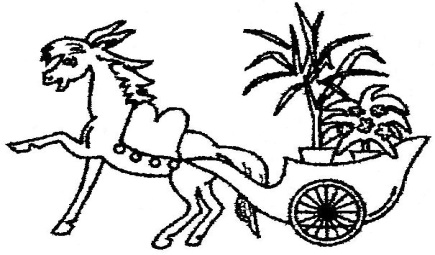 ИП Мейке Надежда ГеоргиевнаТепличное хозяйство «Конёк-Горбунок»  Копейское шоссе 40к4   т.8-963-087-0365, 8-905-83-67-830                                meike-n@mail.ru,   тепличноехозяйство.рф  vk.com/konekgorbunok74НаименованиеЦена руб.ХарактеристикаПримечаниеАнемона 160Аквилегия Акорус 100Астильба150Бадан150-300Вербейник150Бузульник200ГайлардияГвоздикаГерань садовая100-150Дельфиниум160Живучка100Ирис100-350Очиток-каланхое100Калистегия150-250Ландыш50Лилия200Лилейник100-350ЛихнисЛабазник160ЛюпинМолодило100-150РудбекияНарцисс50Посконник200Папоротник100-400Пион300-800ПиретрумРоза плети,парк,флориб,чгибрид200-250Ромашка150Роза морщин. шиповник150Фолярис100-160Тюльпан60Флокс160Хоста120-400Хризантема120Эхиноцея